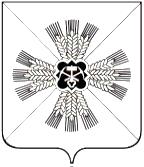 КЕМЕРОВСКАЯ ОБЛАСТЬАДМИНИСТРАЦИЯ ПРОМЫШЛЕННОВСКОГО МУНИЦИПАЛЬНОГО ОКРУГАПОСТАНОВЛЕНИЕот « 07 »   декабря 2023 г.  № 1389-Ппгт. ПромышленнаяОб утверждении Типовой формы соглашения о предоставлении из бюджета округа субсидии муниципальному бюджетному или автономному учреждению Промышленновского муниципального округа на финансовое обеспечение выполнения муниципального задания на оказание муниципальных услуг (выполнение работ)  В соответствии со статьей 78.1 Бюджетного кодекса Российской Федерации, пунктом 2.3 Порядка предоставления субсидий из бюджета Промышленновского муниципального округа муниципальным бюджетным и  автономным учреждениям Промышленновского муниципального округа на финансовое обеспечение выполнения ими муниципального задания, утвержденного постановлением администрации Промышленновского муниципального округа  от 06.10.2023   № 1158-П:	1. Утвердить прилагаемую Типовую форму соглашения о предоставлении из  бюджета Промышленновского муниципального округа субсидии бюджетному или автономному учреждению Промышленновского муниципального округа на финансовое обеспечение выполнения ими муниципального задания на оказание муниципальных услуг (выполнение работ).  2. Установить, что органы местного самоуправления Промышленновского муниципального округа, осуществляющие функции и полномочия учредителей в отношении муниципальных бюджетных и автономных учреждений  Промышленновского муниципального округа, вправе уточнять и дополнять типовую форму соглашения, указанную в пункте 1 настоящего постановления, с учетом отраслевых  особенностей  в  соответствующей  сфере  деятельности.  3. Установить, что соглашения формируются в соответствии с Типовой формой, начиная с соглашений, заключенных после вступления настоящего постановления в силу.      4. Настоящее  постановление подлежит размещению на официальном сайте администрации Промышленновского муниципального округа в сети Интернет.  5. Контроль  за      исполнением  настоящего  постановления  возложить на и.о. заместителя  главы  Промышленновского муниципального округа              А.П. Безрукову.        6. Настоящее постановление вступает в силу со дня подписания.    Исп. И.А. Овсянниковател.7-44-14                                                                 УТВЕРЖДЕНО                                                                                                                       постановлениемадминистрации Промышленновского                                                                муниципального округаот «07» декабря 2023г.  № 1389-ПТиповая форма соглашенияо предоставлении из бюджета округа субсидии муниципальному  бюджетному или автономному учреждению Промышленновского муниципального округа на финансовое обеспечение выполнения муниципального задания на оказаниемуниципальных услуг (выполнение работ)                 г. _____________________________________                        (место заключения соглашения)«__» ________________ 20__ г.                        № ____________________  (дата заключения соглашения)                                   (номер соглашения) __________________________________________________________________________,   (наименование органа  местного самоуправления Промышленновского муниципального округа, осуществляющего функции и  полномочия учредителя в отношении муниципального бюджетного или автономного учреждения   Промышленновского муниципального округа)которому как получателю средств бюджета округа (далее - бюджет) доведены лимиты бюджетных обязательств на предоставление субсидии муниципальному  бюджетному или автономному учреждению Промышленновского муниципального округа на финансовое обеспечение выполнения им муниципального задания на  оказание муниципальных услуг (выполнение работ), именуемый  в  дальнейшем «Учредитель»,  в  лице _____________________________________________________________________________           (наименование должности руководителя Учредителя  или уполномоченного им лица)_____________________________________________________________________________,(фамилия, имя, отчество (при наличии) руководителя Учредителя или уполномоченного им лица)действующего на основании ______________________________________________,                          (положение  об  Учредителе, доверенность, приказ  или иной                                                                                 документ, удостоверяющий полномочия)с одной стороны и ________________________________________________________,                (наименование муниципального бюджетного или автономного учреждения                                                                       Промышленновского муниципального округа)именуемое в дальнейшем «Учреждение», в лице ___________________________                                             (наименование должности руководителя                                                                                                                   Учреждения или уполномоченного                                                                                                                                        им   лица)____________________________________________________________________________,        (фамилия, имя, отчество (при наличии) руководителя Учреждения или уполномоченного им лица)действующего на основании ______________________________________________,                            (устав Учреждения или иной документ, удостоверяющий                                                                                                              полномочия)с другой  стороны,  далее  именуемые «Стороны», в соответствии с Бюджетным кодексом Российской Федерации, Порядком формирования муниципального задания на оказание муниципальных услуг (выполнение работ) в отношении муниципальных учреждений и финансового обеспечения  выполнения муниципального задания, утвержденным постановлением администрации Промышленновского муниципального округа от  22.01.2016 № 49-П (далее - Положение), заключили настоящее Соглашение  о  нижеследующем.I. Предмет Соглашения   1.1. Предметом настоящего Соглашения является предоставление Учреждению из бюджета в 20__ - 20__ годах 1 субсидии на финансовое обеспечение выполнения муниципального задания на оказание муниципальных услуг (выполнение работ) № ________ от «__» ___________ 20__ года (далее соответственно - Субсидия, муниципальное задание).II. Порядок, условия предоставления Субсидии и финансовое обеспечение выполнения муниципального задания   2.1. Субсидия предоставляется Учреждению на оказание муниципальных услуг (выполнение работ), установленных в муниципальном задании.   2.2. Субсидия предоставляется в пределах лимитов бюджетных обязательств, доведенных Учредителю  как получателю  средств  бюджета по кодам классификации  расходов  бюджета округа (далее - коды БК), в  следующем  размере 2:__________________________1 Указывается в соответствии со сроком утверждения решения о бюджете округа.2 Если Субсидия предоставляется по нескольким кодам БК, то указываются последовательно год предоставления Субсидии, соответствующие коды БК, а также суммы Субсидии, предоставляемые по таким кодам БК.  в 20__ году _____ (__________) рублей __ копеек - по коду БК _______;               (сумма        (сумма                                                                                          (код БК)                                   цифрами)     прописью)  в 20__ году ______ (_________) рублей __ копеек - по коду БК _______;               (сумма            (сумма                                                                                      (код БК)                                     цифрами)     прописью)   в 20__ году ______ (_________) рублей __ копеек - по коду БК _______.               (сумма            (сумма                                                                                       (код БК)                                     цифрами)       прописью)III. Порядок перечисления Субсидии 3.1. Перечисление Субсидии осуществляется в соответствии с Положением:     3.1.1.  на лицевой счет, открытый Учреждению в ____________________3;                                                                                                                                              (наименование                                                                                                                                       территориального органа                                                                                                                                     Федерального казначейства)     3.1.2.  на счет, открытый Учреждению в _________________________ 4.                                               (наименование кредитной организации)IV. Взаимодействие Сторон 4.1. Учредитель обязуется: 4.1.1. обеспечить предоставление Субсидии в соответствии с разделом II  настоящего  Соглашения; 4.1.2. размещать на официальном сайте Учредителя в информационно-телекоммуникационной сети «Интернет» информацию о нормативных затратах, на основании которых рассчитан размер Субсидии, указанный в пункте 2.2 настоящего Соглашения, не позднее __ рабочих дней, следующих за днем утверждения нормативных затрат (внесения в них изменений) 5; 4.1.3. обеспечивать перечисление Субсидии на счет, указанный в разделе VIII настоящего Соглашения, в соответствии с графиком перечисления Субсидии согласно приложению № ___ к настоящему Соглашению 6, являющемуся неотъемлемой частью настоящего Соглашения;___________________3 Предусматривается при перечислении Субсидии на лицевой счет, открытый Учреждению в территориальном органе Федерального казначейства.4 Предусматривается при перечислении Субсидии на счет, открытый Учреждению в кредитной организации, в случаях, установленных нормативными правовыми актами Российской Федерации.5 В случае если информация о нормативных затратах содержит сведения, составляющие государственную или иную охраняемую в соответствии с федеральными законами, нормативными правовыми актами Президента Российской Федерации и Правительства Российской Федерации тайну, указанная информация не размещается.6   Рекомендуемый образец графика приведен в приложении № 1 к настоящей Типовой форме. 4.1.4. осуществлять контроль за выполнением Учреждением муниципального задания в порядке, предусмотренном муниципальным заданием, и соблюдением Учреждением условий, установленных муниципальным заданием и настоящим Соглашением;  4.1.5. рассматривать предложения Учреждения, связанные с исполнением настоящего Соглашения, в том числе по изменению размера Субсидии, и направлять Учреждению решения по результатам их рассмотрения не позднее ___ рабочих дней, следующих за днем их получения;  4.1.6. вносить изменения в показатели, характеризующие объем муниципальных услуг (работ), установленные в муниципальном задании, в случае если указанные показатели необходимо уменьшить на основании предварительного отчета о выполнении муниципального задания в текущем финансовом году, в течение ___ дней, следующих за днем его представления Учреждением в соответствии с пунктом 4.3.5.2 настоящего Соглашения;  4.1.7. направлять   Учреждению     претензию     о     невыполнении обязательств   настоящего   Соглашения 7  в   случае   установления   факта нарушения Учреждением условий, установленных муниципальным  заданием и настоящим Соглашением;  4.1.8. направлять Учреждению расчет объема Субсидии, подлежащей возврату в бюджет 8, в случае недостижения на основании представленного Учреждением в соответствии с пунктом 4.3.5.3 настоящего Соглашения отчета о выполнении муниципального задания (с учетом допустимых (возможных) отклонений) показателей, характеризующих объем муниципальной услуги (работы), в срок не позднее ___ рабочего дня, следующего  за  днем  принятия  указанного  отчета;4.1.9. направлять Учреждению после принятия отчета о выполнении муниципального задания, представленного Учреждением в соответствии с пунктом 4.3.5.3 настоящего Соглашения, или по окончании срока действия настоящего Соглашения в случае  его  прекращения  в  текущем  финансовомгоду, акт об исполнении обязательств по настоящему Соглашению 9 в срок не позднее ___ рабочего дня, следующего за днем принятия указанного отчета или окончания срока действия настоящего Соглашения;  4.1.10. выполнять иные обязательства, установленные бюджетным законодательством Российской Федерации, Положением и настоящим Соглашением 10:________________7   Рекомендуемый образец претензии приведен в приложении № 2 к настоящей Типовой форме.8   Рекомендуемый образец расчета приведен в приложении № 3 к настоящей Типовой форме.9   Рекомендуемый образец акта приведен в приложении № 4 к настоящей Типовой форме.10 Указываются иные конкретные обязательства (при наличии).     4.1.10.1. ____________________________________________________________;     4.1.10.2. ____________________________________________________________. 4.2. Учредитель вправе: 4.2.1. запрашивать у Учреждения информацию и документы, необходимые для осуществления контроля за выполнением Учреждением муниципального задания; 4.2.2. принимать решение об изменении размера Субсидии: 4.2.2.1. при соответствующем изменении показателей, характеризующих объем муниципальных услуг (работ), установленных в муниципальном задании: 4.2.2.1.1. в случае уменьшения Учредителю ранее утвержденных лимитов бюджетных обязательств, указанных в пункте 2.2 настоящего Соглашения; 4.2.2.1.2. в случае увеличения (при наличии у Учредителя лимитов бюджетных обязательств, указанных в пункте 2.2 настоящего Соглашения) или уменьшения потребности в оказании муниципальных  услуг (выполнении работ); 4.2.2.1.3. в случае принятия решения по результатам рассмотрения предложений Учреждения, направленных в соответствии с пунктом 4.4.2 настоящего Соглашения; 4.2.2.1.4. на основании промежуточного отчета о выполнении муниципального задания, представленного Учреждением в соответствии с пунктом 4.3.5.1 настоящего Соглашения 11; 4.2.2.2.  без        соответствующего      изменения      показателей, характеризующих объем муниципальных услуг (работ), установленных в муниципальном задании, в случаях, предусмотренных Положением; 4.2.3. осуществлять иные права, установленные бюджетным законодательством Российской Федерации, Положением и настоящим Соглашением 12:         4.2.3.1. ______________________________________________________;         4.2.3.2. ______________________________________________________.  4.3. Учреждение обязуется:  4.3.1. предоставлять по запросу Учредителя информацию и документы, необходимые для осуществления контроля, предусмотренного пунктом 4.1.4 настоящего Соглашения;  4.3.2. обеспечивать возврат Субсидии в бюджет в объеме и сроки, указанные в расчете, направленном Учредителем в соответствии с пунктом 4.1.8 настоящего Соглашения;_____________11  Предусматривается при наличии в Соглашении пункта 4.3.5.1 настоящей Типовой формы.12  Указываются иные конкретные права (при наличии).  4.3.3. направлять средства Субсидии на выплаты, установленные планом финансово-хозяйственной деятельности Учреждения, составленным и утвержденным в порядке, определенном Учредителем 13 (далее - план финансово-хозяйственной деятельности);  4.3.4. представлять сведения о привлечении юридических лиц, индивидуальных предпринимателей 14 в случае привлечения таких лиц к выполнению части объема муниципальной услуги и (или) работы при представлении отчета, предусмотренного пунктом 4.3.5.3 настоящего Соглашения;  4.3.5. представлять Учредителю по форме, предусмотренной приложением № 2 к Положению:  4.3.5.1. промежуточный отчет о выполнении муниципального задания в срок, установленный муниципальным заданием 15;  4.3.5.2. предварительный отчет о выполнении муниципального  задания в срок, установленный муниципальным заданием 16;  4.3.5.3. отчет о выполнении муниципального задания в срок, установленный муниципальным заданием;  4.3.6. представлять сведения о выполнении научных тем 17 при представлении  отчета,  указанного  в пункте  4.3.5.3  настоящего Соглашения 18;  4.3.7. выполнять иные обязательства, установленные бюджетным законодательством Российской Федерации, Положением и настоящим Соглашением 19:    4.3.7.1. ______________________________________________________;         4.3.7.2. ____________________________________________.  4.4. Учреждение вправе:  4.4.1. направлять не использованный на начало очередного финансового года остаток Субсидии на осуществление в очередном финансовом году расходов в соответствии с планом финансово-хозяйственной деятельности для достижения целей, предусмотренных уставом Учреждения, за исключением средств Субсидии, подлежащих возврату в бюджет в соответствии с пунктом 4.3.2 настоящего Соглашения;______________________13 Подпункт 6 пункта 3.3 статьи 32 Федерального закона от 12.01.1996 № 7-ФЗ «О некоммерческих организациях».14   Рекомендуемый образец сведений приведен в приложении № 5 к настоящей Типовой форме.15   Предусматривается    в    случае,  если    требование   о    представлении    промежуточного   отчета установлено вмуниципальном  задании.  В отношении  выполнения  работ  представляется  Учреждением в случае установления Учредителем соответствующего требования в муниципальном задании.16  В отношении выполнения работ представляется Учреждением в случае установления Учредителем соответствующего требования в муниципальном задании.17  Рекомендуемый образец сведений приведен в приложении № 6 к настоящей Типовой форме.18  Указывается при предоставлении Субсидии Учреждению на финансовое обеспечение выполнения работ по проведению научных исследований и по научно-методическому обеспечению.19  Указываются иные конкретные обязательства (при наличии).  4.4.2. направлять Учредителю предложения по исполнению настоящего Соглашения, в том числе по изменению размера Субсидии;  4.4.3. обращаться к Учредителю в целях получения разъяснений в связи с исполнением настоящего Соглашения;  4.4.4. осуществлять иные права, установленные бюджетным законодательством Российской Федерации, Положением и настоящим Соглашением 20:    4.4.4.1. _________________________________________;         4.4.4.2. _________________________________________.V. Ответственность Сторон  5.1. В случае неисполнения или ненадлежащего исполнения своих обязательств по настоящему Соглашению Стороны несут ответственность в соответствии с законодательством Российской Федерации.  5.2. В случае нарушений  условий выполнения муниципального задания Учреждение уплачивает в доход бюджета округа штраф в размере _____ рублей 21.  5.3. Иные положения об ответственности за неисполнение или ненадлежащее исполнение Сторонами обязательств по настоящему Соглашению 22:    5.3.1. ___________________________________________;         5.3.2. ___________________________________________.VI. Иные условия  6.1. Иные условия по настоящему Соглашению 23:    6.1.1. ___________________________________________;         6.1.2. ___________________________________________.VII. Заключительные положения  7.1. Настоящее Соглашение вступает в силу с даты его подписания лицами, имеющими право действовать от имени каждой из Сторон, но не ранее доведения лимитов бюджетных обязательств, указанных в пункте 2.2 настоящего Соглашения, и действует до полного исполнения Сторонами своих обязательств по настоящему Соглашению.________________20  Указываются иные конкретные права (при наличии).21  Если они установлены в соответствии с правовым актом органа местного самоуправления Промышленновского муниципального округа, осуществляющего функции и полномочия учредителя.22  Указываются иные конкретные положения (при наличии).23 Указываются иные конкретные условия помимо условий, установленных настоящей Типовой формой (при наличии).  7.2. Споры, возникающие между Сторонами в связи с исполнением настоящего Соглашения, решаются ими, по возможности, путем проведения переговоров с оформлением соответствующих протоколов или иных документов. При недостижении согласия споры между Сторонами решаются в судебном порядке.  7.3. Изменение настоящего Соглашения, в том числе в соответствии с положениями пункта 4.2.2 настоящего Соглашения, осуществляется по соглашению Сторон и оформляется в виде дополнительного соглашения 23, за исключением изменения в одностороннем порядке, предусмотренного пунктом 7.4 настоящего Соглашения.  7.4. Изменение настоящего Соглашения Учредителем в одностороннем порядке, оформляемое в виде уведомления 24, возможно в случаях:  7.4.1. внесения изменений в сводную бюджетную роспись, повлекших изменение кодов БК, в соответствии с которыми предоставляется Субсидия;  7.4.2. изменения реквизитов Учредителя;  7.4.3. изменения Учредителем размера Субсидии в случае изменения показателей, характеризующих объем муниципальных услуг (работ), установленных в муниципальном задании, в соответствии с пунктами 4.1.6 и 4.2.2.1 настоящего Соглашения.  7.5. Расторжение настоящего Соглашения осуществляется по соглашению Сторон и оформляется в виде дополнительного соглашения 25, за исключением расторжения в одностороннем порядке, предусмотренного пунктом 7.6 настоящего Соглашения.  7.6. Расторжение настоящего Соглашения Учредителем в одностороннем порядке, оформляемого в виде уведомления 26, возможно в случаях:  7.6.1. прекращения деятельности Учреждения при реорганизации или ликвидации;  7.6.2. нарушения Учреждением условий, предусмотренных муниципальным заданием и настоящим Соглашением;    7.6.3._______________________________________ 27.  7.7. При досрочном прекращении выполнения муниципального задания по установленным в нем основаниям неиспользованные остатки Субсидии   в   размере,   соответствующем   показателям,   характеризующим __________________23 Рекомендуемый образец дополнительного соглашения приведен в приложении № 7 к настоящей Типовой форме.24 Рекомендуемый образец уведомления приведен в приложении № 8 к настоящей Типовой форме.25 Рекомендуемый образец дополнительного соглашения о расторжении Соглашения приведен в приложении № 9 к настоящей Типовой форме.26  Рекомендуемый образец уведомления приведен в приложении № 10 к настоящей Типовой форме.27  Указываются иные случаи расторжения Соглашения Учредителем в одностороннем порядке.объем неоказанных муниципальных услуг (невыполненных работ), подлежат  перечислению  Учреждением  в  бюджет и учитываются в порядке, установленном для учета сумм возврата дебиторской задолженности 28. 7.8. Документы и иная информация, предусмотренные настоящим Соглашением, направляются Сторонами следующими способами: 7.8.1. путем      использования       государственной       интегрированной информационной системы __________________________29; 7.8.2. заказным письмом с уведомлением о вручении либо вручением представителем одной Стороны подлинников документов, иной информации представителю другой Стороны;    7.8.3._______________________________________ 30.  7.9. Настоящее Соглашение заключено Сторонами в форме:  7.9.1. электронного документа  в  информационной  системе _______________________________________и подписано усиленными квалифицированными электронными подписями лиц, имеющих право действовать от имени каждой из Сторон 31;   7.9.2. бумажного документа в двух  экземплярах, по одному экземпляру  для  каждой  из  Сторон 32.VIII. Платежные реквизиты Сторон_______________28 В порядке, установленном для учета возврата дебиторской задолженности финансового года, соответствующего году предоставления Субсидии.29 Указанный способ применяется при направлении документов, оформляемых в соответствии с приложениями к настоящей Типовой форме.30  Указывается иной способ направления документов (при наличии).31 Предусматривается в случае формирования и подписания Соглашения в государственной интегрированной информационной системе. Указывается полное наименование информационной системы.32 Предусматривается в случае формирования и подписания Соглашения в форме бумажного документа.IX. Подписи СторонПриложение № 1                                                               к Типовой форме соглашенияо предоставлении из бюджета округасубсидии  муниципальному бюджетному или автономному учреждению Промышленновского муниципального округана финансовое обеспечение выполнения муниципального задания на оказание муниципальных услуг (выполнение работ), утвержденной постановлениемадминистрации Промышленновского                                                                муниципального округаот «___» ____________г.  № _______Приложение № __к Соглашениюот _____________ № ____(Приложение № __к Дополнительному соглашениюот _____________ № ____)1Рекомендуемый образец______________________    1  Указывается в случае заключения Дополнительного соглашения к Соглашению.            2  Указывается в соответствии с пунктом 2.2 Соглашения.            3 Указываются конкретные сроки перечисления Субсидии Учреждению.             4 Указывается сумма, подлежащая перечислению. В случае внесения изменения в график указывается величина изменений (со знаком «плюс» - при увеличении, со знаком «минус» - при уменьшении).             5 Заполняется по решению Учредителя для отражения сумм, подлежащих перечислению в связи с реализацией нормативных правовых актов  Российской Федерации, Кемеровской области – Кузбасса, Промышленновского муниципального округа а также иных сумм.Приложение № 2к Типовой форме соглашенияо предоставлении из бюджета округасубсидии  муниципальному бюджетному или автономному учреждению Промышленновского муниципального округана финансовое обеспечение выполнения муниципального задания на оказание муниципальных услуг (выполнение работ), утвержденной постановлениемадминистрации Промышленновского                                                                муниципального округаот «___» ____________г.  № _______Рекомендуемый образец_____________________1 Указываются неисполненные (исполненные не в полном объеме, исполненные с нарушением срока) обязательства Учреждения по Соглашению.2 Предусматривается в случае формирования и подписания претензии в государственной интегрированной информационной системе.  Указывается полное наименование информационной системы.3 Предусматривается в случае формирования и подписания претензии в форме бумажного документа.Приложение № 3к Типовой форме соглашения о предоставлении из бюджета округасубсидии  муниципальному бюджетному или автономному учреждению Промышленновского муниципального округана финансовое обеспечение выполнения муниципального задания на оказание муниципальных услуг (выполнение работ), утвержденной постановлениемадминистрации Промышленновского                                                                муниципального округаот «___» ____________г.  № _______Рекомендуемый образец       «__»___________ 20__ г. между _________________________________________________________________________________________________________________,(наименование органа местного самоуправления Промышленновского муниципального округа, осуществляющего функции и полномочия учредителя в отношении бюджетного или автономного учреждения Промышленновского муниципального округа)именуемым в дальнейшем «Учредитель», и ________________________________,                                          (наименование бюджетного или автономного                                                   учреждения Промышленновского муниципального округа)именуемым   в   дальнейшем   «Учреждение»,   было  заключено  соглашение  о предоставлении  субсидии бюджетному или автономному учреждению Промышленновского муниципального округа на   финансовое  обеспечение   выполнения   муниципального задания   на оказание   муниципальных  услуг  (выполнение  работ)  №  _________ (далее соответственно - Соглашение, муниципальное задание).       В  соответствии с отчетом о выполнении муниципального задания на «__» _________  20__  г. показатели, характеризующие объем муниципальных услуг (работ),   включенных   в  муниципальное задание  (с  учетом  допустимых (возможных) отклонений), Учреждением не достигнуты.      На   основании   пункта   4.3.2   Соглашения    Учредитель   сообщает   о необходимости   возврата   Субсидии   в   бюджет   в  срок  до  «__» ______ 20__г.1 по коду классификации доходов бюджета __________________________                                                  (код  классификации  доходов                                                                                                                                              бюджета)по следующим реквизитам ________________________________________________.                                      (реквизиты Учредителя)                  Настоящий Расчет считается полученным с момента:         подписания   Учредителем   настоящего   Расчета  в  форме  электронного документа   в   государственной   интегрированной   информационной  системе ___________________________________2;         получения    Учреждением    настоящего   Расчета   в   виде   бумажногодокумента 3.___________________1  Указывается число и месяц, а также год, следующий за годом предоставления Субсидии, но не позднее   сроков, установленных бюджетным законодательством Российской Федерации.2 Предусматривается   в    случае   формирования   и   подписания     расчета   в     государственной  интегрированной информационной  системе. Указывается  полное наименование  информационной системы.3  Предусматривается  в   случае   формирования    и    подписания    расчета   в    форме   бумажного документа.Руководитель                                               _____________________     ______________________     _________________________(уполномоченное лицо) Учредителя                                   (должность)                                                 (подпись)                                      (расшифровка подписи)«____»____________________20_____г.______________________4  Указывается в соответствии с муниципальным заданием.       5  Указывается в соответствии с данными из графы 14 пунктов 3.2 частей 1 и 2 отчета о выполнении муниципального задания, представляемого Учреждением в соответствии с пунктом 4.3.5.3 Соглашения.        6  Указываются значения нормативных затрат, используемые при расчете размера Субсидии.Приложение № 4к Типовой форме соглашения о предоставлении из бюджета округасубсидии  муниципальному бюджетному или автономному учреждению Промышленновского муниципального округана финансовое обеспечение выполнения муниципального задания на оказание муниципальных услуг (выполнение работ), утвержденной постановлениемадминистрации Промышленновского                                                                муниципального округаот «___» ____________г.  № _______Рекомендуемый образецАКТоб исполнении обязательств по соглашению о предоставлениисубсидии бюджетному или автономному учреждениюПромышленновского муниципального округа на финансовое обеспечение выполнения муниципального задания на оказание муниципальных услуг (выполнение работ)от «__» _________ 20__ года № _____                       г. __________________________                           (место составления акта)«__» ___________ 20__ г.                                                    № ______________ (дата заключения акта)                                            (номер акта)____________________________________________________________________________,   (наименование органа местного самоуправления Промышленновского муниципального округа, осуществляющего функции и полномочия учредителя в отношении бюджетного или автономного учреждения Промышленновского муниципального округа)которому как получателю средств бюджета округа(далее  -  бюджет) доведены лимиты бюджетных обязательств на предоставление субсидии     бюджетному или автономному учреждению Промышленновского муниципального округа на финансовое обеспечение   выполнения   им   муниципального   задания на   оказание муниципальных услуг (выполнение работ), именуемый в    дальнейшем «Учредитель», в лице ___________________________________________                                  (наименование должности руководителя Учредителя   или                                                                                                               уполномоченного им лица)___________________________________________________________________________,   (фамилия, имя, отчество (при наличии) руководителя Учредителя или уполномоченного им лица)действующего на основании ______________________________________________,                              (положение  об Учредителе, доверенность, приказ  или иной                                                                                          документ, удостоверяющий полномочия) с одной стороны, и _______________________________________________________,                          (наименование  бюджетного или автономного учреждения)именуемое в дальнейшем «Учреждение», в лице ___________________________                                                  (наименование должности                                                                                                                            руководителя Учреждения                                                                                                                        или уполномоченного им лица)_________________________________________________________________________,   (фамилии, имя, отчество (при наличии) руководителя Учреждения или уполномоченного им лица)действующего на основании ______________________________________________,                        (устав Учреждения или иной документ, удостоверяющий  полномочия)с другой стороны, далее именуемые «Стороны», заключили настоящий Акт.   1. По соглашению о предоставлении субсидии бюджетному или автономному учреждению Промышленновского муниципального округа на    финансовое обеспечение выполнения муниципального задания на оказание муниципальных услуг (выполнение работ) от «__»  _____________  20__ г. № ______ (далее соответственно - Соглашение,  Субсидия, муниципальное задание) муниципальное задание в   соответствии с отчетом  о  выполнении  муниципального задания на «__» ___________ 20__ г.:         1.1. Выполнено Учреждением в полном объеме (с учетом  допустимых (возможных) отклонений). Обязательства, предусмотренные  Соглашением, исполнены Учреждением в полном объеме, в размере ___________________(___________________) рублей __ копеек 1.   (сумма цифрами)                   (сумма прописью)Остаток Субсидии в размере ______________ (__________________)                                          (сумма цифрами)            (сумма прописью)рублей __ копеек используется для достижения целей, предусмотренных уставом  Учреждения 2.          1.2.  Выполнено  Учреждением  не  в  полном объеме (с учетом допустимых (возможных)  отклонений).   Обязательства,   предусмотренные  Соглашением, исполнены Учреждением в размере _______________ (_____________(_________________) рублей __ копеек 3. (сумма цифрами)         (сумма прописью)      1.2.1. Средства Субсидии в объеме ______________ (__________________)                                        (сумма цифрами)              (сумма прописью)рублей  __  копеек  подлежат  возврату  в  бюджет в  соответствии с расчетом, предусмотренным пунктом 4.1.8 Соглашения.________________1 Предусматривается в случае, если Учреждение выполнило муниципальное задание. Объем исполненных обязательств указывается в объеме, предусмотренном Соглашением, с учетом остатка Субсидии.2 Предусматривается в случае наличия остатка Субсидии.3 Предусматривается в случае, если Учреждение не выполнило муниципальное задание и должно осуществить возврат средств Субсидии в соответствии с пунктом 4.3.2 Соглашения в размере, соответствующем показателям, характеризующим объем неоказанных услуг (невыполненных работ), на основании расчета, направленного Учредителем в соответствии с пунктом 4.1.8 Соглашения.           2. Настоящий Акт заключен Сторонами в форме:           2.1. электронного   документа  в   государственной   интегрированной информационной системе ______________________ и подписан  усиленными квалифицированными электронными подписями лиц, имеющих право действовать от имени каждой из  Сторон 4;           2.2. бумажного документа в двух экземплярах, по одному экземпляру для каждой из Сторон 5.3. Реквизиты Сторон:4. Подписи Сторон:__________________               4 Предусматривается в случае формирования и подписания акта в государственной интегрированной     информационной системе. Указывается  полное наименование  информационной системы.         5  Предусматривается в случае формирования и подписания акта в форме бумажного документа.Приложение № 5к Типовой форме соглашения о предоставлении из бюджета округасубсидии  муниципальному бюджетному или автономному учреждению Промышленновского муниципального округана финансовое обеспечение выполнения муниципального задания на оказание муниципальных услуг (выполнение работ), утвержденной постановлениемадминистрации Промышленновского                                                                муниципального округаот «___» ____________г.  № _______Рекомендуемый образец3.Сведения о фактическом достижении показателей,характеризующих объем муниципальной услугиРуководитель                                               _____________________     ______________________     _________________________(уполномоченное лицо) Учредителя                                   (должность)                                                 (подпись)                                      (расшифровка подписи)«____»____________________20_____г.___________________        1  Указывается номер муниципального задания, по которому формируются сведения.        2 Указывается дата, на которую Учреждением в соответствии с пунктом 4.3.5.3 Соглашения представляется отчет о выполнении муниципального задания (далее - Отчет).        3  Заполняется в соответствии с информацией, указанной по соответствующим строкам и графам в Отчете.        4 Указывается фактическое значение объема муниципальной услуги (работы) в пределах соответствующего значения, указанного в графе 11, исполненного юридическим лицом, индивидуальным предпринимателем.        5 Указывается сумма средств, предоставленных юридическому лицу, индивидуальному предпринимателю Учреждением в целях оплаты обязательств, связанных с выполнением части объема муниципальной услуги (работы), указанного в графе 12.Приложение № 6к Типовой форме соглашения о предоставлении из бюджета округасубсидии  муниципальному бюджетному или автономному учреждению Промышленновского муниципального округана финансовое обеспечение выполнения муниципального задания на оказание муниципальных услуг (выполнение работ), утвержденной постановлениемадминистрации Промышленновского                                                                муниципального округаот «___» ____________г.  № _______Рекомендуемый образец________________________1 Указывается номер муниципального задания, по которому формируются сведения.2 Указывается дата, на которую Учреждением в соответствии с пунктом 4.3.5.3 Соглашения представляется отчет о выполнении муниципального задания.    «__» _____ 20__г.  _________________________           3 Указывается регистрационный номер, присвоенный научной теме в единой государственной информационной системе учета научно-исследовательских, опытно-   конструкторских и технологических работ гражданского назначения, созданной в соответствии с постановлением Правительства Российской Федерации от 12.04.2013   № 327 «О единой государственной информационной системе учета научно-исследовательских, опытно-конструкторских и технологических работ гражданского назначения».30Приложение № 7к Типовой форме соглашения о предоставлении из бюджета округасубсидии  муниципальному бюджетному или автономному учреждению Промышленновского муниципального округана финансовое обеспечение выполнения муниципального задания на оказание муниципальных услуг (выполнение работ), утвержденной постановлениемадминистрации Промышленновского                                                                муниципального округаот «___» ____________г.  № _______Рекомендуемый образецДополнительное соглашениек соглашению о предоставлении субсидии бюджетному или автономному учреждению Промышленновского муниципального округа на финансовое обеспечение выполнения муниципального задания на оказание муниципальных услуг (выполнение работ)от «__» ___________ 20__ г. № _____          г. ____________________________________________________                (место заключения дополнительного соглашения)«__» ___________________ 20__ г.                   № ______________________(дата заключения дополнительного                                                                        (номер дополнительного          соглашения)                                                                                                            соглашения) _____________________________________________________________________________,(наименование органа местного самоуправления Промышленновского муниципального округа, осуществляющего функции и полномочия учредителя в отношении бюджетного или автономного учреждения Промышленновского муниципального округа)которому как получателю средств бюджета округа (далее - бюджет) доведены лимиты бюджетных обязательств на предоставление субсидий бюджетному или автономному учреждению Промышленновского муниципального округа на финансовое обеспечение выполнения муниципального задания на оказание муниципальных услуг  (выполнение  работ),  именуемый  в  дальнейшем  «Учредитель», в лице______________________________________________________________________________       (наименование должности руководителя Учредителя или уполномоченного им лица)__________________________________________________________________________,     (фамилия, имя, отчество (при наличии) руководителя Учредителя или  уполномоченного им лица)   действующего на основании ________________________________________________                                                                               (положение об  Учредителе, доверенность, приказ                                                                             или иной документ, удостоверяющий полномочия)   с одной стороны и _________________________________________________________,                     (наименование бюджетного или автономного Учреждения Промышленновского                                                                                                муниципального округа)именуемое в дальнейшем «Учреждение», в лице _____________________________                                                (наименование должности                                                                                                                        руководителя Учреждения                                                                                                                        или уполномоченного им лица)__________________________________________________________________________,    (фамилия, имя, отчество (при наличии) руководителя Учреждения или уполномоченного им лица)действующего на основании _______________________________________________,                            (устав Учреждения или иной документ, удостоверяющий полномочия)с  другой  стороны, далее именуемые «Стороны», в соответствии с пунктом 7.3 соглашения о предоставлении  субсидии   бюджетному  или автономному     учреждению Промышленновского муниципального округа на   финансовое    обеспечение    выполнения муниципального  задания  на  оказание  муниципальных  услуг (выполнение работ)  от  «__»  __________  20__  г.  №  ______  (далее  соответственно - Соглашение,  Субсидия)  заключили  настоящее  Дополнительное  соглашение  к Соглашению о нижеследующем.    1. Внести в Соглашение следующие изменения 1:    1.1. в преамбуле:      1.1.1. _______________________________________________________;          1.1.2. ________________________________________________________;          1.2. в разделе I  «Предмет Соглашения»:          1.2.1. пункт 1.1 изложить в следующей редакции:          «1.1. Предметом настоящего Соглашения является предоставление Учреждению из бюджета в 20__ - 20__ годах субсидии на финансовое обеспечение выполнения муниципального задания на оказание муниципальных услуг (выполнение работ) № _________ от «__» __________ 20__ года (далее соответственно - Субсидия, муниципальное задание).»;    1.3. в разделе II «Порядок, условия предоставления Субсидии и финансовое обеспечение выполнения муниципального задания»:         1.3.1. абзац ____ пункта 2.2 изложить в следующей редакции:«в  20__ году_____________ (___________________)  рублей __ копеек - по  коду             (сумма цифрами)             (сумма прописью)БК ________________;»;       (код БК)    	    1.4. в  разделе  III   «Порядок  перечисления  Субсидии»:          1.4.1. пункт 3.1.1 изложить  в  следующей  редакции:         «3.1.1. на лицевой счет, открытый Учреждению в _________________________________________________________________________________________________;»;           (наименование территориального органа Федерального казначейства)    ________________     1 Указываются пункты и (или) разделы Соглашения, в которые вносятся изменения.         1.4.2. пункт 3.1.2 изложить в следующей редакции:         «3.1.2. на счет, открытый Учреждению в _______________________________________________________________________________________________________.»;                   (наименование кредитной организации)         1.5. в  разделе  IV   «Взаимодействие  Сторон»:         1.5.1. пункт 4.1.2 изложить в следующей редакции:         «4.1.2. размещать на официальном сайте Учредителя в информационно-телекоммуникационной сети «Интернет» информацию о нормативных затратах, на основании которых рассчитан размер Субсидии, указанный в пункте 2.2 настоящего Соглашения, не позднее ____ рабочих  дней, следующих за днем утверждения нормативных затрат (внесения в них изменений);»;   1.5.2. пункт 4.1.3 изложить в следующей редакции:         «4.1.3. обеспечивать перечисление Субсидии на счет, указанный в разделе VIII настоящего Соглашения, в соответствии с графиком перечисления Субсидии согласно приложению № _____ к настоящему Соглашению, являющемуся неотъемлемой частью настоящего Соглашения;»;         1.5.3. пункт 4.1.5 изложить в следующей редакции:         «4.1.5. рассматривать предложения Учреждения, связанные с исполнением настоящего Соглашения, в том числе по изменению размера Субсидии, и направлять Учреждению решения по результатам их рассмотрения не позднее _____ рабочих дней, следующих за днем их получения;»;         1.5.4. пункт 4.1.6 изложить в следующей редакции:         «4.1.6. вносить изменения в показатели, характеризующие объем муниципальных услуг (работ), установленные в муниципальном задании, в случае если указанные показатели необходимо уменьшить на основании предварительного отчета о выполнении муниципального задания в текущем финансовом году, в течение ____ дней, следующих за днем его представления Учреждением в соответствии с пунктом 4.3.5.2 настоящего Соглашения;»;         1.5.5. пункт 4.1.8 изложить в следующей редакции:         «4.1.8. направлять Учреждению расчет объема Субсидии, подлежащей возврату в бюджет, в случае недостижения на основании представленного Учреждением в соответствии с пунктом 4.3.5.3 настоящего Соглашения отчета о выполнении муниципального задания (с учетом допустимых (возможных) отклонений) показателей, характеризующих объем муниципальной   услуги   (работы),   в  срок   не  позднее _____ рабочего дня,     следующего  за  днем  принятия  указанного  отчета;»;   1.5.6. пункт 4.1.9 изложить в следующей редакции:         «4.1.9. направлять Учреждению после принятия отчета о выполнении муниципального задания, представленного Учреждением в соответствии с пунктом 4.3.5.3 настоящего Соглашения, или по окончании срока действия настоящего Соглашения в случае  его прекращения в текущем финансовом году, акт  об  исполнении  обязательств по  настоящему Соглашению  в срок не позднее ______ рабочего дня, следующего за днем принятия указанного отчета  или  окончания  срока  действия настоящего Соглашения;»;         1.6. иные положения по настоящему Дополнительному соглашению 2:          1.6.1. _______________________________________________________________;      1.6.2. _______________________________________________________________;         1.7. раздел VIII  «Платежные реквизиты Сторон» изложить в следующей редакции:«VIII. Платежные реквизиты Сторон»;_______________        2 Указываются изменения, вносимые в пункты 4.1.10.1, 4.1.10.2, 4.2.3.1, 4.2.3.2, 4.3.7.1, 4.3.7.2, 4.4.4.1, 4.4.4.2, 5.2.1, 5.2.2, 6.1.1, 6.1.2, 7.6.3, 7.8.3 Соглашения, а также иные конкретные положения (при наличии).         1.8. приложение № _____ к Соглашению изложить в редакции согласно приложению № _____ к настоящему Дополнительному соглашению, которое является его неотъемлемой частью;         1.9. дополнить приложением № _____ к Соглашению согласно приложению № ______ к настоящему Дополнительному соглашению, которое является его неотъемлемой частью;         1.10. внести изменения в приложение № ______ к Соглашению согласно приложению № ______ к настоящему Дополнительному соглашению, которое является его неотъемлемой частью.         2. Настоящее Дополнительное соглашение является неотъемлемой частью Соглашения.         3. Настоящее Дополнительное соглашение вступает в силу с даты его подписания лицами, имеющими право действовать от имени каждой из Сторон, и действует до полного исполнения Сторонами своих обязательств по настоящему Соглашению.         4. Условия Соглашения, не затронутые настоящим Дополнительным соглашением, остаются неизменными.         5. Иные заключительные положения по настоящему Дополнительному Соглашению:         5.1. настоящее Дополнительное соглашение заключено Сторонами в форме электронного документа в государственной интегрированной информационной системе _____________________и подписано усиленными квалифицированными электронными подписями лиц, имеющих право действовать от имени каждой из Сторон 3;          5.2. настоящее Дополнительное соглашение составлено в форме бумажного документа в двух экземплярах, по одному экземпляру для каждой из Сторон 4;      5.3. _____________________________________________________ 5._________________       3 Предусматривается в случае формирования и подписания Соглашения в государственной интегрированной информационной системе. Указывается  полное  наименование  информационной  системы.      4  Предусматривается в случае формирования и подписания Соглашения в форме бумажного документа.      5  Указываются иные конкретные условия (при необходимости).6. Подписи Сторон:Приложение № 8к Типовой форме соглашения о предоставлении из бюджета округасубсидии  муниципальному бюджетному или автономному учреждению Промышленновского муниципального округана финансовое обеспечение выполнения муниципального задания на оказание муниципальных услуг (выполнение работ), утвержденной постановлениемадминистрации Промышленновского                                                                муниципального округаРекомендуемый образецУВЕДОМЛЕНИЕоб изменении отдельных положений соглашения о предоставлениисубсидии бюджетному или автономному учреждениюПромышленновского муниципального округа на финансовое обеспечение выполнения муниципального задания на оказание муниципальных услуг (выполнение работ)от «__» _________ 20__ г. № _________в одностороннем порядке    «__» ____________ 20__ г. между ___________________________________________________________________________________________________________________,(наименование органа местного самоуправления Промышленновского муниципального округа, осуществляющего функции и полномочия учредителя в отношении бюджетного или автономного учреждения Промышленновского муниципального округа)именуемым в дальнейшем «Учредитель», и ______________________________________________________________________________________________________________,     (наименование бюджетного или автономного учреждения  Промышленновского муниципального округа)именуемым   в   дальнейшем   «Учреждение»,   было  заключено  соглашение  о предоставлении  субсидии бюджетному или автономному учреждению Промышленновского муниципального округа на  финансовое  обеспечение выполнения муниципального задания на оказание муниципальных   услуг   (выполнение   работ)   №  ___________   (далее - Соглашение).     В   соответствии   с   пунктом   7.4  Соглашения  Учредитель  вправе  водностороннем порядке изменить Соглашение в случае ____________________.                                                        (причина изменения                                                                                                                                                   Соглашения)     В связи с вышеизложенным Учредитель уведомляет Учреждение о том,  что:        абзац ___ пункта 2.2 излагается в следующей редакции:        «в 20__ году ___________ (_______________) рублей __ копеек - по коду                  (сумма цифрами)    (сумма прописью)БК ________________;»;       (код БК)        в разделе VIII  «Платежные   реквизиты   Сторон»  платежные  реквизиты  Учредителя  излагаются  в   следующей   редакции:«».   Соглашение считается измененным с момента:         подписания Учредителем настоящего Уведомления в форме электронного документа в государственной интегрированной информационной системе ________________________________________1;          получения Учреждением настоящего Уведомления в виде бумажного документа 2._________________         1 Предусматривается в случае формирования и подписания уведомления в государственной интегрированной информационной системе. Указывается  полное наименование  информационной системы.         2 Предусматривается в случае формирования и подписания Соглашения в форме бумажного документа.Приложение № 9к Типовой форме соглашения о предоставлении из бюджета округасубсидии  муниципальному бюджетному или автономному учреждению Промышленновского муниципального округана финансовое обеспечение выполнения муниципального задания на оказание муниципальных услуг (выполнение работ), утвержденной постановлениемадминистрации Промышленновского                                                                муниципального округаРекомендуемый образецДополнительное соглашениео расторжении соглашения о предоставлении субсидиибюджетному или автономному учреждению Промышленновского муниципального округа на финансовое обеспечение выполнения муниципального задания на оказание муниципальных услуг (выполнение работ)от «__» _____________ № ______           г. ____________________________________________________                   (место заключения дополнительного соглашения)«__» ___________________ 20__ г.                       № ______________________(дата заключения дополнительного                                                                        (номер дополнительного          соглашения)                                                                                                             соглашения) __________________________________________________________________________,(наименование органа местного самоуправления Промышленновского муниципального округа, осуществляющего функции и полномочия учредителя в отношении  бюджетного или автономного   учреждения Промышленновского муниципального округа)которому как получателю средств бюджета округа (далее - бюджет) доведены лимиты бюджетных обязательств на предоставление субсидии   бюджетному или автономному учреждению Промышленновского муниципального округа на финансовое обеспечение    выполнения   им   муниципального  задания   на   оказание муниципальных   услуг   (выполнение   работ),   именуемый   в  дальнейшем «Учредитель», в лице _________________________________________                                   (наименование должности руководителя Учредителя                                                                                                        или уполномоченного им лица)____________________________________________________________________________,(фамилия, имя, отчество (при наличии) руководителя Учредителяили уполномоченного им лица)     действующего на основании ________________________________________________                                                                                  (положение об Учредителе, доверенность, приказ                                                                               или иной документ, удостоверяющий полномочия)    с одной стороны и __________________________________________________________,                          (наименование бюджетного или автономного Учреждения                   Промышленновского муниципального округа)именуемое в дальнейшем «Учреждение», в лице _____________________________                                                (наименование должности                                                                                                                        руководителя Учреждения                                                                                                                        или уполномоченного им лица)___________________________________________________________________________,    (фамилия, имя, отчество (при наличии) руководителя Учреждения или уполномоченного им лица)действующего на основании _______________________________________________,                           (устав Учреждения или иной документ, удостоверяющий полномочия)с   другой   стороны,   далее   именуемые  «Стороны»,  заключили  настоящееДополнительное соглашение о  расторжении  соглашения  о  предоставлении субсидии бюджетному или автономному учреждению Промышленновского муниципального округа на финансовое обеспечение выполнения муниципального задания на оказание муниципальных услуг  (выполнение  работ)  от  «__» ________ 20__ г. № ____________ (далее соответственно - Соглашение, Субсидия) в соответствии с _____________________________________________________________.                           (документ, предусматривающий основание для расторжения Соглашения               (при наличии), или пункт 7.5 Соглашения)    1. Соглашение расторгается с даты вступления в силу настоящего Дополнительного соглашения о расторжении Соглашения.    2. Состояние расчетов на дату расторжения Соглашения:    2.1. бюджетное обязательство Учредителя по предоставлению Субсидии исполнено в размере:      _______________ (________________________) рублей ___ копеек - по коду       (сумма цифрами)                        (сумма прописью)БК __________________ 1;        (код БК)      ________________ (_______________________) рублей ___ копеек - по коду       (сумма цифрами)                        (сумма прописью)БК __________________ 1;        (код БК)       2.2.   обязательство  Учреждения  по  Соглашению  исполнено  в  размере _________________ (____________________) рублей ___ копеек;                        (сумма цифрами)                      (сумма прописью)    2.3. Учредитель в  течение ___  дней  со  дня  расторжения  Соглашения ___________________       1 Если Субсидия предоставляется по нескольким кодам классификации расходов бюджета, то указываются последовательно соответствующие коды, а также суммы Субсидии, предоставляемые по таким кодам.   обязуется перечислить Учреждению сумму Субсидии в размере 2:     ________________ (_________________________) рублей ___ копеек - по коду      (сумма цифрами)         (сумма прописью)БК __________________ 1;        (код БК)       _________________(_____________________) рублей ______ копеек -  по  коду       (сумма цифрами)                     (сумма прописью)БК __________________ 1;        (код БК)        2.4. Учреждение в течение __ дней со дня расторжения Соглашения обязуется возвратить в бюджет сумму Субсидии в размере 2:     _________________ (_______________________) рублей ___ копеек - по коду       (сумма цифрами)                    (сумма прописью)БК __________________ 3;        (код БК)     ___________________ (______________________) рублей ___ копеек - по коду       (сумма цифрами)                      (сумма прописью)БК __________________ 3;        (код БК)     2.5. ____________________________________________________________ 4.            3. Стороны взаимных претензий друг к другу не имеют.        4. Настоящее Дополнительное соглашение вступает в силу с момента его подписания лицами, имеющими право действовать от имени каждой из Сторон.        5. Обязательства Сторон по Соглашению прекращаются с момента вступления в силу настоящего Дополнительного соглашения, за исключением обязательств, предусмотренных пунктами ___________ Соглашения 5, которые прекращают свое действие после полного их исполнения.        6. Иные положения настоящего Дополнительного соглашения:        6.1. настоящее Дополнительное соглашение заключено Сторонами в форме электронного документа в государственной интегрированной информационной системе____________________ и   подписано   усиленными      __________________       2 Указывается в зависимости от исполнения обязательств, указанных в пунктах 2.1 и 2.2 настоящего Дополнительного соглашения.         3 Если Субсидия предоставлялась по нескольким кодам классификации расходов бюджета, то указываются последовательно соответствующие коды, а также суммы Субсидии, подлежащие возврату по таким кодам.       4 Указываются иные конкретные условия (при наличии).       5 Указываются пункты Соглашения (при наличии), предусматривающие условия, исполнение которых предполагается после расторжения Соглашения (например, пункт, предусматривающий условие о предоставлении отчетности).квалифицированными электронными подписями лиц, имеющих право действовать от имени каждой  из Сторон 6;         6.2. настоящее Дополнительное соглашение составлено в форме бумажного документа в двух экземплярах, по одному экземпляру для каждой из Сторон 7;         6.3. _________________________________________________________8.7. Платежные реквизиты Сторон___________________          6 Предусматривается в случае формирования и подписания Соглашения в государственной интегрированной информационной системе. Указывается  полное наименование  информационной системы.     7   Предусматривается в случае формирования и подписания Соглашения в форме бумажного документа.       8   Указываются иные конкретные положения (при наличии).8. Подписи Сторон:Приложение № 10к Типовой форме соглашения о предоставлении из бюджета округасубсидии  муниципальному бюджетному или автономному учреждению Промышленновского муниципального округана финансовое обеспечение выполнения муниципального задания на оказание муниципальных услуг (выполнение работ), утвержденной постановлениемадминистрации Промышленновского                                                                муниципального округа Рекомендуемый образецУВЕДОМЛЕНИЕо расторжении соглашения о предоставлении субсидиибюджетному или автономному учреждению Промышленновского муниципального округа на финансовое обеспечение выполнения муниципального задания на оказание муниципальных услуг (выполнение работ)от «__» ___________ 20__ г. № ________в одностороннем порядке    «__» ___________ 20__ г. между ______________________________________________________________________________________________________________________,(наименование органа местного самоуправления Промышленновского муниципального округа, осуществляющего функции и полномочия учредителя в отношении бюджетного или автономного учреждения Промышленновского муниципального округа)именуемым в дальнейшем «Учредитель», и ________________________________________,                                                                                                        (наименование бюджетного или автономного                                                         учреждения Промышленновского муниципального округа)именуемым   в   дальнейшем   «Учреждение»,   было  заключено  соглашение  о предоставлении  субсидии бюджетному или автономному учреждению Промышленновского муниципального округа на  финансовое  обеспечение выполнения муниципального задания на оказание муниципальных  услуг  (выполнение  работ)  № ___________________ (далее - Соглашение).        В  соответствии  с  пунктом  _______  Соглашения Учреждение должно было исполнить следующие обязательства: _________________________ 1,__________________         1 Указываются неисполненные (исполненные не в полном объеме, исполненные с нарушением срока) обязательства Учреждения по Соглашению.однако  указанные  обязательства  Учреждением  не  исполнены 2.             В   соответствии   с   пунктом   7.6  Соглашения  Учредитель  вправе  водностороннем порядке расторгнуть Соглашение в случае _________________.                                                          (причина расторжения                                                                                                                                                         Соглашения)         В связи с вышеизложенным Учредитель извещает Учреждение, что Соглашение на основании части 2 статьи 450.1 Гражданского кодекса Российской Федерации и пункта ____3 Соглашения считается расторгнутым с момента:         подписания Учредителем настоящего Уведомления в форме электронного документа в государственной интегрированной   информационной  системе__________________________________4;         получения Учреждением настоящего Уведомления в виде бумажного документа 5.         Учреждение в срок до «__» _______ 20__ г. со дня расторжения Соглашения обязано возвратить в бюджет сумму Субсидии в размере:_____________________ (_______________________) рублей ___ копеек - по коду     (сумма цифрами)                           (сумма прописью)БК __________________ 6;        (код БК)_____________________ (_______________________) рублей ___ копеек - по коду   (сумма цифрами)                                      (сумма прописью)БК __________________ 6.        (код БК)_____________________       2 Предусматривается при расторжении Соглашения в случае неисполнения Учреждением обязательств по Соглашению.         3 Указывается пункт Соглашения, в соответствии с которым Соглашение расторгается в одностороннем порядке.         4 Предусматривается в случае формирования и подписания уведомления в государственной интегрированной информационной системе. Указывается  полное наименование  информационной системы.           5 Предусматривается в случае формирования и подписания уведомления в форме бумажного документа.         6 Предусматривается в случае необходимости возврата средств Субсидии в бюджет. Если Субсидия предоставлялась по нескольким кодам классификации расходов бюджета, то указываются последовательно соответствующие коды, а также суммы Субсидии, подлежащие возврату по таким кодам.     ГлаваПромышленновского муниципального округа С.А. Федарюк С.А. ФедарюкПолное и сокращенное (при наличии) наименования УчредителяПолное и сокращенное (при наличии) наименования УчрежденияНаименование УчредителяНаименование УчрежденияОГРН, ОКТМООГРН, ОКТМОМесто нахождения:Место нахождения:ИНН/КППИНН/КПП Платежные реквизиты:Наименование учреждения Банка РоссииНаименование территориального органа Федерального казначейства, в котором открыт лицевой счет, БИКЕдиный казначейский счетКазначейский счетЛицевой счетПлатежные реквизиты:Наименование учреждения Банка России (наименование кредитной организации), БИКРасчетный (корреспондентский) счетНаименование и место нахождения территориального органа Федерального казначейства, в котором открыт лицевой счет, БИКЕдиный казначейский счетКазначейский счетЛицевой счетПолное и сокращенное (при наличии) наименования УчредителяПолное и сокращенное (при наличии) наименования УчредителяПолное и сокращенное (при наличии) наименования УчрежденияПолное и сокращенное (при наличии) наименования Учреждения__________/(подпись)___________________(фамилия, имя, отчество(при наличии)__________/(подпись)__________________(фамилия, имя, отчество(при наличии)Графикпредоставления Субсидии (Изменения в график перечисления Субсидии)Графикпредоставления Субсидии (Изменения в график перечисления Субсидии)Графикпредоставления Субсидии (Изменения в график перечисления Субсидии)Графикпредоставления Субсидии (Изменения в график перечисления Субсидии)Графикпредоставления Субсидии (Изменения в график перечисления Субсидии)КОДЫНаименование Учредителяпо Сводному рееструНаименование Учрежденияпо Сводному рееструВид документа(первичный – «0», уточненный – «1», «2», «3», «...»)Единица измерения: руб. (с точностью до второго знака после запятой)по ОКЕИ383Код по бюджетной классификации Российской Федерации (по расходам бюджета округа на предоставление Субсидии)  2Код по бюджетной классификации Российской Федерации (по расходам бюджета округа на предоставление Субсидии)  2Код по бюджетной классификации Российской Федерации (по расходам бюджета округа на предоставление Субсидии)  2Код по бюджетной классификации Российской Федерации (по расходам бюджета округа на предоставление Субсидии)  2Сроки перечисления Субсидии 3Сроки перечисления Субсидии 3Сроки перечисления Субсидии 3СуммаСуммаглавыраздела, подразделацелевой статьивида расходовне ранее (дд.мм.гггг.)не ранее (дд.мм.гггг.)не позднее (дд.мм.гггг.)всего 4в том числе 5123455678Итого по коду БК:Итого по коду БК:Итого по коду БК:Итого по коду БК:Итого по коду БК:Итого по коду БК:Всего:Всего:Всего:Всего:Всего:Всего:Всего:(наименование бюджетного или автономного учреждения Промышленновского муниципального округа)ПРЕТЕНЗИЯо невыполнении обязательств по соглашению о предоставлении субсидии бюджетному или автономному учреждению Промышленновского муниципального округа  на финансовое обеспечение выполнения муниципального задания на оказание муниципальных услуг (выполнение работ)от «__» _____________ 20__ г. № ______«__» __________ 20__г. между _______________________________________________________________________________________________________________________________(наименование органа местного самоуправления Промышленновского муниципального округа, осуществляющего функции и полномочия учредителя в отношении бюджетного или автономного учреждения Промышленновского муниципального округаименуемым в дальнейшем «Учредитель», и ________________________________________________________________________________________________________(наименование бюджетного или автономного учреждения Промышленновского муниципального округа)именуемым в дальнейшем «Учреждение», было заключено соглашение о предоставлении субсидии бюджетному или автономному учреждению Промышленновского муниципального округа на финансовое обеспечение выполнения муниципального задания на оказание муниципальных услуг (выполнение работ) № _______________ (далее - Соглашение).    В соответствии с пунктом ____ Соглашения Учреждение должно было исполнить следующие обязательства 1:    1) ____________________________ в срок до «__» __________ 20__ г.;    2) ____________________________ в срок до «__» __________ 20__ г.         Однако указанные обязательства Учреждением ____________________         Однако указанные обязательства Учреждением ______________________________________________________________________________________________________________ (не исполнены / исполнены не в полном объеме/исполнены с нарушением срока)__________________________________________________________________________________________ (не исполнены / исполнены не в полном объеме/исполнены с нарушением срока)     В случае если Учреждением указанные обязательства не будут исполнены в объеме, установленном Соглашением, в соответствии с пунктом 7.6 Соглашения Учредитель вправе расторгнуть Соглашение в одностороннем порядке.     В связи с вышеизложенным Учредитель сообщает о необходимости устранения Учреждением вышеуказанных нарушений в срок до «__» ___________ 20__ г.     Настоящая Претензия считается полученной с момента:         подписания Учредителем настоящей Претензии в форме электронного документа в государственной интегрированной информационной системе ____________________________ 2;  получения Учреждением настоящей Претензии в виде бумажного документа 3.Руководитель(уполномоченное лицо) Учредителя//«__» ___________ 20__ г.(подпись)(фамилия, инициалы)    (наименование бюджетного или автономного      учреждения Промышленновского муниципального округа)РАСЧЕТобъема Субсидии, подлежащей возврату в бюджетМуниципальная услуга или работаМуниципальная услуга или работаМуниципальная услуга или работаМуниципальная услуга или работаМуниципальная услуга или работаМуниципальная услуга или работаМуниципальная услуга или работаПоказатель, характеризующий объем неоказанных муниципальных услуг (невыполненных работ)Показатель, характеризующий объем неоказанных муниципальных услуг (невыполненных работ)Показатель, характеризующий объем неоказанных муниципальных услуг (невыполненных работ)Показатель, характеризующий объем неоказанных муниципальных услуг (невыполненных работ)Нормативные затраты на единицу показателя, характеризующего объем муниципальной услуги (работы), руб. 6Объем, подлежащий возврату в бюджет, руб. (гр. 11 x гр. 12)уникальный номер реестровой записи 4наименование 4показатель, характеризующий содержание муниципальной услуги (работы) 4показатель, характеризующий содержание муниципальной услуги (работы) 4показатель, характеризующий содержание муниципальной услуги (работы) 4показатель, характеризующий условия (формы) оказания муниципальной услуги (выполнения работы) 4показатель, характеризующий условия (формы) оказания муниципальной услуги (выполнения работы) 4наименование 4единица измерения 4единица измерения 4отклонение, превышающее допустимое (возможное) отклонение 5Нормативные затраты на единицу показателя, характеризующего объем муниципальной услуги (работы), руб. 6Объем, подлежащий возврату в бюджет, руб. (гр. 11 x гр. 12)уникальный номер реестровой записи 4наименование 4наименование показателянаименование показателянаименование показателянаименование показателянаименование показателянаименование 4наименованиекод по ОКЕИотклонение, превышающее допустимое (возможное) отклонение 5Нормативные затраты на единицу показателя, характеризующего объем муниципальной услуги (работы), руб. 6Объем, подлежащий возврату в бюджет, руб. (гр. 11 x гр. 12)12345678910111213Всего:Всего:Всего:Всего:Всего:Всего:Всего:Всего:Всего:Всего:Всего:Всего:Полное и сокращенное(при наличии) наименования УчредителяПолное и сокращенное(при наличии) наименования УчрежденияНаименование УчредителяНаименование УчрежденияОГРН, ОКТМООГРН, ОКТМОМесто нахождения:Место нахождения:ИНН/КППИНН/КПП Полное и сокращенное (при наличии) наименования УчредителяПолное и сокращенное (при наличии) наименования УчредителяПолное и сокращенное (при наличии) наименования УчрежденияПолное и сокращенное (при наличии) наименования Учреждения______/(подпись)_________________(фамилия, имя, отчество(при наличии)________/(подпись)_________________(фамилия, имя, отчество(при наличии)Сведенияо привлечении юридических лиц, индивидуальных предпринимателей к выполнению части объема муниципального задания № ____________ 1на 20__ год и на плановый период 20__ и 20__ годовСведенияо привлечении юридических лиц, индивидуальных предпринимателей к выполнению части объема муниципального задания № ____________ 1на 20__ год и на плановый период 20__ и 20__ годовСведенияо привлечении юридических лиц, индивидуальных предпринимателей к выполнению части объема муниципального задания № ____________ 1на 20__ год и на плановый период 20__ и 20__ годовСведенияо привлечении юридических лиц, индивидуальных предпринимателей к выполнению части объема муниципального задания № ____________ 1на 20__ год и на плановый период 20__ и 20__ годовКОДЫна «__» __________ 20__ г. 2ДатаНаименование Учредителяпо Сводному рееструНаименование Учрежденияпо Сводному рееструСведения об оказываемых муниципальных услугах 3Раздел ____1. Наименование муниципальной услугиКод по общероссийскому базовому перечню или региональному перечню2. Категории потребителей муниципальной услугиУникальный номер реестровой записи 3Показатель, характеризующий содержание муниципальной услугиПоказатель, характеризующий содержание муниципальной услугиПоказатель, характеризующий содержание муниципальной услугиПоказатель, характеризующий условия (формы) оказания муниципальной услугиПоказатель, характеризующий условия (формы) оказания муниципальной услугиПоказатель объема муниципальной услугиПоказатель объема муниципальной услугиПоказатель объема муниципальной услугиПоказатель объема муниципальной услугиПоказатель объема муниципальной услугиИнформация о выполнении юридическими лицами, индивидуальными предпринимателями на отчетную дату части объема муниципальной услугиИнформация о выполнении юридическими лицами, индивидуальными предпринимателями на отчетную дату части объема муниципальной услугиИнформация о выполнении юридическими лицами, индивидуальными предпринимателями на отчетную дату части объема муниципальной услугиУникальный номер реестровой записи 3Показатель, характеризующий содержание муниципальной услугиПоказатель, характеризующий содержание муниципальной услугиПоказатель, характеризующий содержание муниципальной услугиПоказатель, характеризующий условия (формы) оказания муниципальной услугиПоказатель, характеризующий условия (формы) оказания муниципальной услугинаименование 3единица измеренияединица измерениязначениезначениеИнформация о выполнении юридическими лицами, индивидуальными предпринимателями на отчетную дату части объема муниципальной услугиИнформация о выполнении юридическими лицами, индивидуальными предпринимателями на отчетную дату части объема муниципальной услугиИнформация о выполнении юридическими лицами, индивидуальными предпринимателями на отчетную дату части объема муниципальной услугиУникальный номер реестровой записи 3Показатель, характеризующий содержание муниципальной услугиПоказатель, характеризующий содержание муниципальной услугиПоказатель, характеризующий содержание муниципальной услугиПоказатель, характеризующий условия (формы) оказания муниципальной услугиПоказатель, характеризующий условия (формы) оказания муниципальной услугинаименование 3наименование 3код по ОКЕИ 3утверждено в муниципальном задании на год 3исполнено на отчетную дату 3Информация о выполнении юридическими лицами, индивидуальными предпринимателями на отчетную дату части объема муниципальной услугиИнформация о выполнении юридическими лицами, индивидуальными предпринимателями на отчетную дату части объема муниципальной услугиИнформация о выполнении юридическими лицами, индивидуальными предпринимателями на отчетную дату части объема муниципальной услугиУникальный номер реестровой записи 3наименование показателя 3наименование показателя 3наименование показателя 3наименование показателя 3наименование показателя 3наименование 3наименование 3код по ОКЕИ 3утверждено в муниципальном задании на год 3исполнено на отчетную дату 3значение показателя объема 4ИНН юридического лица, индивидуального предпринимателясумма, руб. 51234567891011121314  Сведения о    выполняемых работах 3Раздел ____1. Наименование работыКод по региональномуперечню2. Категории потребителей работы3. Сведения о фактическом достижении показателей, характеризующих объем работы3. Сведения о фактическом достижении показателей, характеризующих объем работы3. Сведения о фактическом достижении показателей, характеризующих объем работы3. Сведения о фактическом достижении показателей, характеризующих объем работыУникальный номер реестровой записи 3Показатель, характеризующий содержание муниципальной услугиПоказатель, характеризующий содержание муниципальной услугиПоказатель, характеризующий содержание муниципальной услугиПоказатель, характеризующий условия (формы) выполнения работыПоказатель, характеризующий условия (формы) выполнения работыПоказатель объема работыПоказатель объема работыПоказатель объема работыПоказатель объема работыПоказатель объема работыИнформация о выполнении юридическими лицами, индивидуальными предпринимателями на отчетную дату части объема работыИнформация о выполнении юридическими лицами, индивидуальными предпринимателями на отчетную дату части объема работыИнформация о выполнении юридическими лицами, индивидуальными предпринимателями на отчетную дату части объема работыУникальный номер реестровой записи 3Показатель, характеризующий содержание муниципальной услугиПоказатель, характеризующий содержание муниципальной услугиПоказатель, характеризующий содержание муниципальной услугиПоказатель, характеризующий условия (формы) выполнения работыПоказатель, характеризующий условия (формы) выполнения работынаименование 3единица измеренияединица измерениязначениезначениеИнформация о выполнении юридическими лицами, индивидуальными предпринимателями на отчетную дату части объема работыИнформация о выполнении юридическими лицами, индивидуальными предпринимателями на отчетную дату части объема работыИнформация о выполнении юридическими лицами, индивидуальными предпринимателями на отчетную дату части объема работыУникальный номер реестровой записи 3наименование показателя 3наименование показателя 3наименование показателя 3наименование показателя 3наименование показателя 3наименование 3наименование 3код по ОКЕИ 3утверждено в муниципальном задании на год 3исполнено на отчетную дату 3значение показателя объема 4ИНН юридического лица, индивидуального предпринимателясумма, руб. 51234567891011121314Сведенияо выполнении научных тем в рамках муниципального задания № ____________ 1на 20__ год и на плановый период 20__ и 20__ годовКОДЫна «__» ___________ 20__ г. 2ДатаНаименование Учредителяпо Сводному рееструНаименование Учрежденияпо Сводному реестру№ п/пУникальный номер реестровой записиНаименование работыНаименование научной темы (единицы работы)Наименование научной темы (единицы работы)Номер научной темы 3Номер научной темы 3Показатели качества работыПоказатели качества работыПоказатели качества работыПоказатели качества работыПоказатели качества работыПоказатели качества работыПоказатели качества работыПоказатели качества работыПоказатели качества работыЗначение нормативных затрат на выполнение научной темы (единицы работы)Осуществлено расходов на отчетную дату№ п/пУникальный номер реестровой записиНаименование работыНаименование научной темы (единицы работы)Наименование научной темы (единицы работы)Номер научной темы 3Номер научной темы 3наименованиенаименованиеединица измеренияединица измеренияединица измеренияединица измерениязначениезначениезначениеЗначение нормативных затрат на выполнение научной темы (единицы работы)Осуществлено расходов на отчетную дату№ п/пУникальный номер реестровой записиНаименование работыНаименование научной темы (единицы работы)Наименование научной темы (единицы работы)Номер научной темы 3Номер научной темы 3наименованиенаименованиенаимеНованиенаимеНованиекод по ОКЕИкод по ОКЕИпланируемое к достижению в рамках выполнения научной темыдостигнутое в рамках выполнения научной темы на отчетную датудостигнутое в рамках выполнения научной темы на отчетную датуЗначение нормативных затрат на выполнение научной темы (единицы работы)Осуществлено расходов на отчетную дату1234455667788910101112Руководитель (уполномоченное лицо) УчрежденияРуководитель (уполномоченное лицо) УчрежденияРуководитель (уполномоченное лицо) УчрежденияРуководитель (уполномоченное лицо) УчрежденияРуководитель (уполномоченное лицо) Учреждения_________________(должность)_________________(должность)________________(подпись)________________(подпись)____________________________(расшифровка подписи)____________________________(расшифровка подписи)____________________________(расшифровка подписи)Полное и сокращенное (при наличии) наименования УчредителяПолное и сокращенное (при наличии) наименования УчрежденияНаименование УчредителяНаименование УчрежденияОГРН, ОКТМООГРН, ОКТМОМесто нахождения:Место нахождения:ИНН/КППИНН/КПППлатежные реквизиты:Наименование учреждения Банка РоссииНаименование территориального органа Федерального казначейства, в котором открыт лицевой счет, БИКЕдиный казначейский счетКазначейский счетЛицевой счетПлатежные реквизиты:Наименование учреждения Банка России (наименование кредитной организации), БИКРасчетный (корреспондентский) счетНаименование территориального органа Федерального казначейства, в котором открыт лицевой счет, БИКЕдиный казначейский счетКазначейский счетЛицевой счетПолное и сокращенное (при наличии) наименования УчредителяПолное и сокращенное (при наличии) наименования УчредителяПолное и сокращенное (при наличии) наименования УчрежденияПолное и сокращенное (при наличии) наименования Учреждения______/(подпись)_________________(фамилия, имя, отчество(при наличии)_______/(подпись)________________(фамилия, имя, отчество(при наличии)(наименование бюджетного или автономного учреждения Промышленновского муниципального округа)Полное и сокращенное (при наличии) наименования УчредителяНаименование УчредителяОГРН, ОКТМОМесто нахождения:ИНН/КПППлатежные реквизиты:Наименование учреждения Банка РоссииНаименование территориального органа Федерального казначейства, в котором открыт лицевой счет, БИКЕдиный казначейский счетКазначейский счетЛицевой счетРуководитель(уполномоченное лицо) Учредителя//(подпись)(фамилия, инициалы)«__» ___________ 20__ г.Полное и сокращенное (при наличии) наименования УчредителяПолное и сокращенное (при наличии) наименования УчрежденияНаименование УчредителяНаименование УчрежденияОГРН, ОКТМООГРН, ОКТМОМесто нахождения:Место нахождения:ИНН/КППИНН/КПП Платежные реквизиты:Наименование учреждения Банка РоссииНаименование территориального органа Федерального казначейства, в котором открыт лицевой счет, БИКЕдиный казначейский счетКазначейский счетЛицевой счетПлатежные реквизиты:Наименование учреждения Банка России (наименование кредитной организации), БИКРасчетный (корреспондентский) счетНаименование и место нахождения территориального органа Федерального казначейства, в котором открыт лицевой счет, БИКЕдиный казначейский счетКазначейский счетЛицевой счетПолное и сокращенное (при наличии) наименования УчредителяПолное и сокращенное (при наличии) наименования УчредителяПолное и сокращенное (при наличии) наименования УчрежденияПолное и сокращенное (при наличии) наименования Учреждения________/(подпись)_________________(фамилия, имя, отчество(при наличии)________/(подпись)________________(фамилия, имя, отчество(при наличии)(наименование бюджетного или автономного учреждения Промышленновского муниципального округа)Руководитель(уполномоченное лицо) Учредителя//(подпись)(фамилия, инициалы)«__» ___________ 20__ г.